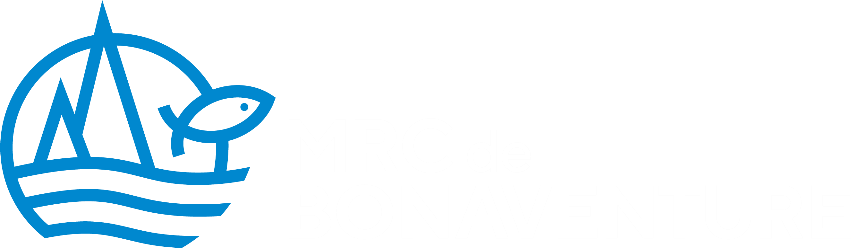 Politique de Soutien aux EntreprisesAnnexe temporaire PAUPME et AERAM en vigueur jusqu’au 30 juin 2021Dernières modifications : 25 février 2021PROGRAMME AIDE D’URGENCE AUX PETITES ET MOYENNES ENTREPRISES (PAUPME) VIA LES FONDS LOCAUX D’INVESTISSEMENTS (FLI)ObjectifLe Programme Aide d’Urgence aux Petites et Moyennes Entreprises (PAUPME) vise à favoriser l’accès à des capitaux pour maintenir, consolider ou relancer les activités des entreprises affectées par la pandémie de la COVID-19. Ce programme s’inscrit dans le contexte d’une situation économique exceptionnelle et circonstancielle.Volet AERAMÀ partir du mois de décembre 2020 une bonification du PAUPME, le volet Aide aux Entreprises en Régions en Alerte Maximale (AERAM) s’appliquera à la politique. Ce volet s’adresse à toutes les entreprises visées par un ordre de fermeture lié à la pandémie. Les entreprises admissibles pourraient voir convertir en pardon de prêt jusqu’à 100% de leurs frais fixes mensuels admissibles dans le cadre du PAUPME.1.2	Volet aide à certaines entreprises du secteur du tourismeCertaines entreprises du secteur du tourisme pourront voir convertir en contribution non remboursable l’équivalent de 40 % des sommes remboursées (capital et intérêt) au cours des 24 premiers mois (suivants le début du remboursement), jusqu’à un maximum de 20 000 $ par établissement.Entreprises admissiblesSont admissibles les entreprises à but lucratif, y compris les travailleurs autonomes, les coopératives et les entreprises de l’économie sociale ayant des activités marchandes affectées par la pandémie de la COVID-19 qui répondent aux critères suivants :être en activité au Québec depuis au moins six mois;être fermée temporairement, susceptible de fermer ou montrer des signes avant-coureurs de fermeture;être dans un contexte de maintien, de consolidation ou de relance de ses activités;avoir démontré un lien de cause à effet entre ses problèmes financiers ou opérationnels et la pandémie de la COVID-19.Volet AERAMEntreprises ayant cessé en tout ou en partie ses activités durant au moins 10 jours dans le mois. Le volet s’applique à partir de décembre 2020. En cas de doute sur l’admissibilité, la liste des secteurs économiques visés par un ordre de fermeture par le gouvernement du Québec est utilisée. Le calcul des journées de fermeture débute au moment de la prise d’effet du décret ou de l’arrêté ministériel et se termine lors de la levée de l’ordre de fermeture. Les entreprises admissibles et ayant déjà reçu un prêt PAUPME peuvent déposer une nouvelle demande de prêt pour le volet AERAM.Volet entreprises touristiquesLes gîtes touristiques de quatre chambres et plus (pour la partie commerciale), et ce, en fonction du critère suivant :être inscrits sur le site web de Bonjour Québec.Les agences de voyages, et ce, en fonction des critères suivants :être détentrices d’un permis de l’Office de la protection du consommateur du Québec : permis d’agent de voyage général; permis d’agent de voyage restreint (organisateur de voyages de tourisme d’aventure); permis d’agent de voyage restreint (pourvoyeur);n’ont pas l’obligation d’être inscrites sur le site web de Bonjour Québec.Les industries et entreprises suivantes sont exclues de la mesure :Type d’aide admissibleFonds de roulementLes fonds octroyés doivent permettre de :soutenir, pour une période limitée, le fonds de roulement d’une entreprise dont la situation financière est précaire, afin qu’elle soit en mesure de maintenir, de consolider ou de relancer ses activités; soutenir le besoin de liquidités de l’entreprise nécessaire au maintien de ses activités, et être déterminé sur la base de dépenses justifiées, raisonnables et démontrant de bonnes perspectives de rentabilité à moyen terme;pallier le manque de liquidités causé par : une impossibilité ou une réduction substantielle de la capacité de livrer des produits (biens ou services) ou des marchandises;un problème d’approvisionnement en matières premières ou en produits (biens ou services).Volet AERAM Le pardon de prêt s’applique sur des frais fixes mensuels déboursés pour la période de fermeture visée. Seule la portion non réclamée dans un autre programme gouvernemental s’applique. Les frais admissibles sont les suivants :taxes municipales et scolaires;loyer;intérêts payés sur les prêts hypothécaires;frais liés aux services publics (ex. : électricité et gaz);assurances;frais de télécommunication;permis et frais d’association.Exclusions : les salaires, avantages sociaux, les cotisations patronales et sociales, les impôts et taxes ainsi que les autres frais fixes.Volet entreprises touristiquesDans le cadre du volet Aide à certaines entreprises du secteur du tourisme, le contrat établira les modalités pour convertir en contribution non remboursable l’équivalent de 40 % des sommes remboursées au cours des 24 premiers mois, jusqu’à un maximum de 20 000 $ par établissement.Un moratoire de 12 mois sur le capital et les intérêts s’appliquera automatiquement sur tous les contrats de prêt. Également, un amortissement jusqu’à 60 mois, excluant le moratoire de remboursement, est possible.Le contrat de prêt établira les modalités de reddition de comptes de l'entreprise.Documents requis pour évaluer l’admissibilitéLes entreprises dans le besoin peuvent contacter un conseiller aux entreprises à la MRC de Bonaventure. Les documents suivants sont requis pour le dépôt d’une demande :le formulaire de dépôt de demande (disponible sur le site internet de la MRC ou auprès d’un conseiller aux entreprises) ;les derniers états financiers annuels et les états financiers intérimaires à jour;des prévisions financières ou un budget de caisse;le bilan personnel du ou des promoteur(s).Nature de l’aideExclusionsL’entreprise ne doit pas être sous la protection de la Loi sur les arrangements avec les créanciers des compagnies (LRC, 1985, chapitre 36) ou de la Loi sur la faillite et l’insolvabilité (LRC, 1985, chapitre B-3);La production ou distribution d’armes;Les jeux de hasard et d'argent, les sports de combat, les courses ou autres activités
similaires;La production, la vente et les services liés à la consommation de tabac ou de drogues à
l’exception des projets visant les produits de grade pharmaceutique homologués par Santé
Canada avec DIN, ou leurs ingrédients, et les projets de recherche et développement avec
une licence de Santé Canada;Toute activité dont l’objet principal est protégé par la Charte canadienne des droits et libertés
(religion, politique, défense de droits, etc.);Toute autre activité qui serait de nature à porter atteinte à la moralité;Les entreprises bénéficiant du programme PACTE.Prêts/Garantie de prêts - PAUPME :Aide d’urgence aux petites et moyennes entreprisesPrêts/Garantie de prêts - PAUPME :Aide d’urgence aux petites et moyennes entreprisesPrêts/Garantie de prêts - PAUPME :Aide d’urgence aux petites et moyennes entreprisesPrêts/Garantie de prêts - PAUPME :Aide d’urgence aux petites et moyennes entreprisesMontant maximal par entreprise50 000 $50 000 $50 000 $Mise de fondsAucuneAucuneAucuneCumul d’aide maximalAucunAucunAucunTaux d’intérêt3%3%3%MoratoireUn moratoire de 3 mois sur le capital et les intérêts s’appliquera automatiquement. Un moratoire additionnel allant jusqu’à 12 mois sur le capital pourra être accordé au besoin.Un moratoire de 3 mois sur le capital et les intérêts s’appliquera automatiquement. Un moratoire additionnel allant jusqu’à 12 mois sur le capital pourra être accordé au besoin.Un moratoire de 3 mois sur le capital et les intérêts s’appliquera automatiquement. Un moratoire additionnel allant jusqu’à 12 mois sur le capital pourra être accordé au besoin.Durée36 mois excluant le moratoireExceptionnellement, l’amortissement pourrait aller jusqu’à 60 mois excluant le moratoire.36 mois excluant le moratoireExceptionnellement, l’amortissement pourrait aller jusqu’à 60 mois excluant le moratoire.36 mois excluant le moratoireExceptionnellement, l’amortissement pourrait aller jusqu’à 60 mois excluant le moratoire.DéboursementUn seul versementUn seul versementUn seul versementFrais d’ouverture de dossier/gestionAucunAucunAucunRemboursementAucune pénalité pour remboursement anticipéAucune pénalité pour remboursement anticipéAucune pénalité pour remboursement anticipéGarantieCaution personnelleCaution personnelleCaution personnellePardon de prêt – AERAMVolet Aide aux Entreprises en Région en Alerte MaximalePardon de prêt – AERAMVolet Aide aux Entreprises en Région en Alerte MaximalePardon de prêt – AERAMVolet Aide aux Entreprises en Région en Alerte MaximalePardon de prêt – AERAMVolet Aide aux Entreprises en Région en Alerte MaximaleMontant maximal par établissement50 000 $Si l’ordre de fermeture se prolonge, exceptionnellement, une entreprise pourrait se voir octroyer une nouvelle aide financière additionnelle maximale de 50 000 $, rehaussant le plafond de l’aide d’urgence aux PME à 150 000 $.50 000 $Si l’ordre de fermeture se prolonge, exceptionnellement, une entreprise pourrait se voir octroyer une nouvelle aide financière additionnelle maximale de 50 000 $, rehaussant le plafond de l’aide d’urgence aux PME à 150 000 $.50 000 $Si l’ordre de fermeture se prolonge, exceptionnellement, une entreprise pourrait se voir octroyer une nouvelle aide financière additionnelle maximale de 50 000 $, rehaussant le plafond de l’aide d’urgence aux PME à 150 000 $.Pardon maximal100% des frais fixes admissibles jusqu’à un maximum de 15 000 $/mois de fermeturemaximum de 80% du prêt accordé100% des frais fixes admissibles jusqu’à un maximum de 15 000 $/mois de fermeturemaximum de 80% du prêt accordé100% des frais fixes admissibles jusqu’à un maximum de 15 000 $/mois de fermeturemaximum de 80% du prêt accordéDéboursementUn ou plusieurs versements selon le besoinUn ou plusieurs versements selon le besoinUn ou plusieurs versements selon le besoinPériodes d’application du pardonDécembre 2020Entreprises qui ont eu l’obligation de fermeture le 17 décembre seulement.Janvier et février 2021Mars 2021Bonification offerte pour aider au redémarrage des entreprises qui bénéficient de la mesure.Calcul et application du pardonLe pardon prendra effet à la fin du moratoire (capital et intérêt) et sur réception des *pièces justificatives démontrant le déboursement des frais fixes admissibles.*Ces documents seront requis pour  déterminer le montant admissible au pardon de prêt.Le pardon prendra effet à la fin du moratoire (capital et intérêt) et sur réception des *pièces justificatives démontrant le déboursement des frais fixes admissibles.*Ces documents seront requis pour  déterminer le montant admissible au pardon de prêt.Le pardon prendra effet à la fin du moratoire (capital et intérêt) et sur réception des *pièces justificatives démontrant le déboursement des frais fixes admissibles.*Ces documents seront requis pour  déterminer le montant admissible au pardon de prêt.Volet Aide à certaines entreprises du secteur touristiqueVolet Aide à certaines entreprises du secteur touristiqueVolet Aide à certaines entreprises du secteur touristiqueVolet Aide à certaines entreprises du secteur touristiqueMontant maximal par établissement50 000 $Si l’ordre de fermeture se prolonge, exceptionnellement, une entreprise pourrait se voir octroyer une nouvelle aide financière additionnelle maximale de 50 000 $, rehaussant le plafond de l’aide d’urgence aux PME à 150 000 $.50 000 $Si l’ordre de fermeture se prolonge, exceptionnellement, une entreprise pourrait se voir octroyer une nouvelle aide financière additionnelle maximale de 50 000 $, rehaussant le plafond de l’aide d’urgence aux PME à 150 000 $.50 000 $Si l’ordre de fermeture se prolonge, exceptionnellement, une entreprise pourrait se voir octroyer une nouvelle aide financière additionnelle maximale de 50 000 $, rehaussant le plafond de l’aide d’urgence aux PME à 150 000 $.Conversion en subvention40 % des sommes remboursées au cours des 24 premiers mois, jusqu’à un maximum de 20 000 $ par établissement.40 % des sommes remboursées au cours des 24 premiers mois, jusqu’à un maximum de 20 000 $ par établissement.40 % des sommes remboursées au cours des 24 premiers mois, jusqu’à un maximum de 20 000 $ par établissement.DéboursementUn seul versementUn seul versementUn seul versementMoratoireUn moratoire de 12 mois sur le capital et les intérêts s’appliquera automatiquement. Un moratoire de 12 mois sur le capital et les intérêts s’appliquera automatiquement. Un moratoire de 12 mois sur le capital et les intérêts s’appliquera automatiquement. DuréeMaximum de 60 mois excluant le moratoireMaximum de 60 mois excluant le moratoireMaximum de 60 mois excluant le moratoire